Last name:___________________ First name:___________________ Date:________________ Period:_____Chemical Rxns – Burning Magnesium DemoChemical Formulas/Counting AtomsPhotosynthesis/Cellular Respiration Review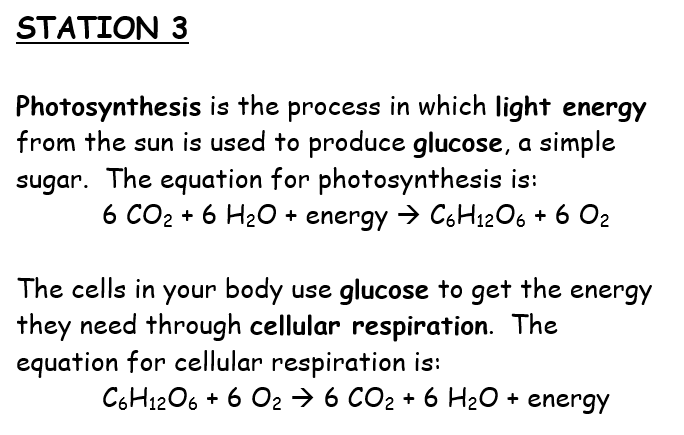 STATION 2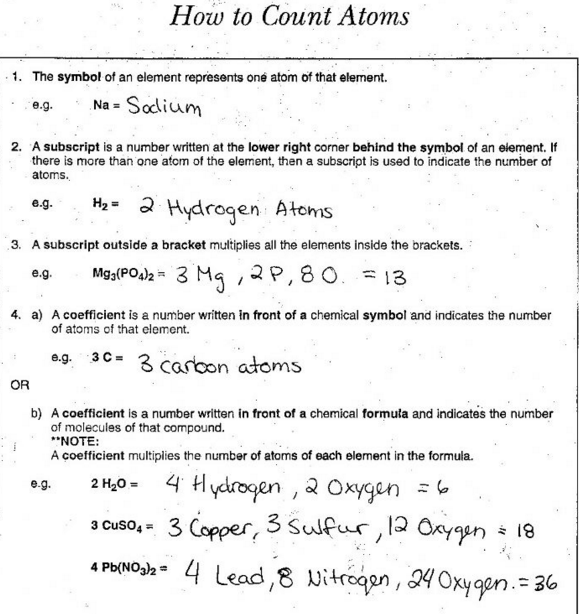 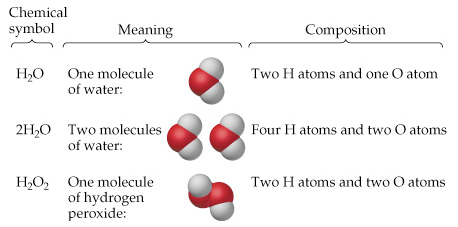 STATION 3Photosynthesis is the process in which light energy from the sun is used to produce glucose, a simple sugar.  The equation for photosynthesis is:		6 CO2 + 6 H2O + energy  C6H12O6 + 6 O2The cells in your body use glucose to get the energy they need through cellular respiration.  The equation for cellular respiration is:		C6H12O6 + 6 O2  6 CO2 + 6 H2O + energyReactants = starting materials in a chemical reactionProducts = substances formed from a reactionEndothermic = energy is absorbed (added) during the reaction (requires energy)Exothermic = energy is released or removed during the reactionSTATION 1: Burning Magnesium Demo(make-up help)Write an observation about the reactant (Magnesium Mg)Write an observation about the product(Magnesium oxide MgO)What is the other reactant besides Magnesium?How do you know a chemical reaction took place?  Write 1-2 complete sentences explaining what you observed that indicates there was a chemical change. (Hint: Remember the 4 clues)Write a balanced chemical equation for the reaction.  (Hint: The total number of atoms on each side must be the same before and after.)___Mg + O2       ___MgO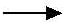 Write a balanced chemical equation for the reaction.  (Hint: The total number of atoms on each side must be the same before and after.)___Mg + O2       ___MgOCHEMICAL FORMULA#1 – FeBr3#2 – 2HNO3#3 - 2H2O#4 – 4NH4Cl#5 – 2NaC2H3O2#6 - 2Fe2O3QUESTIONANSWERWrite the reactants of photosynthesis.Write the products of photosynthesis.Is this an endothermic or exothermic reaction?  Why?Write the reactants of cellular respiration.Write the products of cellular respiration.Is this an endothermic or exothermic reaction?  Why?What do you notice about the two equations?CHEMICAL FORMULA#1 - Mg(OH)2#2 - Al2(SO4)3#3 - 2H2O#4 - Ca2Mg2(SiO4)2(OH)2   (Asbestos)#5 - C2H4(OH)2   (Antifreeze)#6 - 2Fe2O3Write an observation about the reactant (Magnesium).SilverShinySolidMalleable Write an observation about the product (Magnesium oxide).BrittleWhite solidLooks like ashWhat is the other reactant besides Magnesium?Hint: What is in the air that causes a fire to burn?How do you know a chemical reaction took place?  Write 1-2 complete sentences explaining what you observed that indicates there was a chemical change. (Hint: Remember the 4 clues)Did a new substance with new properties form?  How do you know?Important observations:SmokeA bright white light was given offWrite a balanced chemical equation for the reaction.  (Hint: The total number of atoms on each side must be the same before and after.)Reactant 1 + Reactant 2   ProductWrite a balanced chemical equation for the reaction.  (Hint: The total number of atoms on each side must be the same before and after.)Reactant 1 + Reactant 2   Product